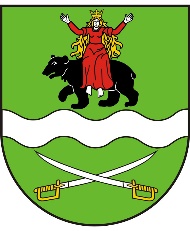 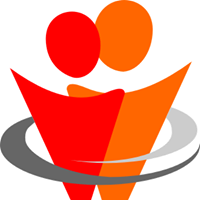 STOWARZYSZENIE RODZICÓW DZIECI NIEPEŁNOSPRAWNYCH „MGIEŁKA” ZAPRASZA NACYKLICZNE ZAJĘCIA NAUKI I DOSKONALENIA PŁYWANIA DLA DZIECI 
W WIEKU 6 - 14 LAT Z GMINY SIEDLCEw ramach projektu – „Jak ryba w wodzie V” – popularyzacja walorów rekreacji ruchowej poprzez naukę pływania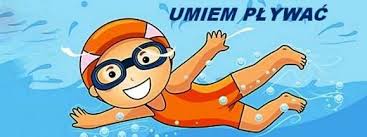 Spraw przyjemność swojemu dziecku i zapisz go na zajęcia. Spędzi aktywnie 
i bezpiecznie wolny czas pod okiem doświadczonego instruktora.Zajęcia odbywać się będą  1 raz w tygodniu w dwóch grupach 10 osobowych:I grupa – niedziela godzina 16:00 – 16:40II grupa – niedziela godzina 16:50 – 17:30Cykl zajęć obejmuje 24 lekcje dla każdej grupy.Nie czekaj, zapisz dziecko już dziś !!!liczba miejsc ograniczonaTermin rozpoczęcia – kwiecieńMiejsce – Basen przy Szkole Podstawowej nr 8 w Siedlcach ul. Pescantina 2Szczegółowe informacje pod numerem telefonu 668 172 122; 730 877 030 
Zapisy na adres: stowarzyszenie.mgielka@wp.pl (do dnia 30.03.2018r)O przyjęciu do grupy decyduje kolejność zgłoszeń.Cena kursu to jedyne 72 zł, (1 godz. zajęć/3 zł) OPŁATA ZA ZAJĘCIA NAUKI PŁYWANIA NA KONTO:   STOWARZYSZENIE RODZICÓW DZIECI NIEPEŁNOSPRAWNYCH „MGIEŁKA”  
   BANK BGŻ 43 2030 0045 1110 0000 0399 0590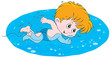 